MEMORIU DE PREZENTARE NECESAR EMITERII ACORDULUI DE MEDIUTITLU PROIECT : CONSTRUIRE PENSIUNE S+P+1E CU RESTAURANT ,IMPREJMUIRE CU GARDINFORMATII GENERALE- beneficiar                                       ECO FLOWER ACTIVE SRL prin  SALI FLORENTINA CLAUDIA - amplasamnent                                      com. Limanu , sat 2 Mai , str. A.I.Cuza ,nr 370 , jud Constanta- proiectant general                                                  B.I.A. Filimon Dan Cristian – O.A.R. 1809-Bucuresti DESCRIEREA PROIECTULUI2.1.Scopul si importanta proiectului     In strategia de dezvoltare durabila a comunei Limanu , si in special al localitatilor 2 Mai si Vama Veche , sustinerea si incurajarea turismului reprezinta o prioritate absoluta.In acest sens , principalele preocupari ale administratiei publice locale au fost modernisarea infrastructurii localitatii , principalul pol de atractie din regiune . Pe langa investitiile publice in zona , au fost sustinute investitiile private ce vizau modernizarea capacitatii de cazare si imbunatatirea gamei de servicii aferente.     Pentru proiectul de construire a pensiunii S+P+1E cu functiunea de cazare , beneficiarii doresc valorificarea potentialului turistic al amplasamentului , o zona favorabila curei heliomarine , sporturilor nautice , odihnei si recreeri.     Prin realizarea obiectivului propus nu se modifica functiunea destinata initial zonei , in plus , se creeaza premisele desfasurarii unui turism modern , prin atragerea unui numar cat mai mare de turisti.2.2.Detalii de amplasament.     Localitatea 2 Mai se aflata in aproprierea granitei cu Bulgaria s-a dezvoltat in ultimii ani si a devenit punct de atractie pentru un numar cat mai mare de turisti. Astfel apare  si necesitatea diversificarii ofertei de agreement si recreere , in acest context propunandu-se realizarea acestui proiect.Circulatia principal in zona se realizeaza pe DN 39 ( Constanta- Mangalia) , iar amplasamentul are acces auto  din DN 39Amplasamentul imobilului este situat în intravilanul comunei Limanu , sat 2 Mai, si este proprietatea dnei SALI FLORENTINA CLAUDIA , domiciliata in Mangalia , str. Transilvaniei nr. 10 jud. Constanta , dobandit prin vanzare-cumparare ( Incheiere de autentificare nr. 3981 din 07.08.2015 notar public Caracovschi Anca Alina , Mangalia , jud. Constanta ).    Conform C.U. nr. 309 din 23.12.2015 emis de Primaria com. Limanu se pot construi imobile S+P+1E cu aoperis in patru ape avand o panta pana la 20 grade , fara mansarde si lucarne, cu o retragere de minim 5.00 m de la strada si cu respectarea Codului Civil art. 590-620 referitoare la vecinatati si Ordinului Ministrului Sanatatii nr.570/1997 si Legii 114/1996 , Anexa 1 referitoare la conditiile de locuit.Zona este reglementata in prezent  conform PUZ nr. 8/3 din 2006 aprobat prin H.C.L. 131/2006     Terenul are categoria de folosinta „curti-constructii” avand o suprafata de 1200 mp si o forma rectangular ordonata cu urmatoarele vecinatati conform planului de amplasament si delimitare. la Nord : proprietate Ion Parvu  - 66.06 m. ;la Est :    proprietate Maria M.  Predica  – 24.26 m. ;la Vest : str. A.I.Cuza – 13.13 m.+ proprietate Ivan Naum-10.35m  ;la Sud : .+ proprietate Ivan Naum – 34.88 m+29.21m.2.3.   Caracteristicile proiectului     Pe amplasamentul analizat se propune realizarea unei pensiuni avand regim de inaltime S+P+1E. Constructia propusa are o retragere de la aliniamentul stradal, Vest , de 32,25 m ,1,90 m fata de proprietatea din Nord , 2,25 fata de proprietatea din Sud si  11.00 fata de proprietatea din Est. Cota 0.00 a cladirii este cu 0,80 m mai sus in raport cu cota terenului amenajat .     Parterul cu o suprafata construita de 356,52 mp si o suprafata utila de 309,14 mp este compartimentat dupa cum urmeaza :Nr.	Destinatie	      Nr. Buc	S.Utila totala	H liber	              Volum	Observatii1	Camera cazare	8          131.65 mp	2.85 m	     375.20 mc2	Bai Camere cazare	8	 27.60	mp	2.85 m        78.66 mc	3	Hol acces camere	1	 32.90  mp       2.85 m        93.76 mc			4	Hol receptie      	1	 10.15  mp	2.85 m        28.92 mc		5	Spalatorie	            1	 10.00  mp	2.85 m        28.50 mc   		6	Bucatarie	            1	   9.18	mp       2.85 m       26.13 mc 	7	Grup sanitar	            1	   2.16	mp	2.85 m	         5.98 mc8	Bar	                       1	   5.60	mp	2.85 m	       15.96 mc9	Sas Intrare	            1	   4.00	mp	2.85 m	       11.40 mc10	Terasa                      	1	 35.30	mp	2.85 m	     100.60 mc11	Balcoane	            8	 36.90	mp	2.85 m	     105.16 mc12	Acces subsol	            1	   3.70	mp	2.85 m	       10.54 mcAccesul se face din exterior printr-un sas in zona de receptie si a holului de acces la camerele de cazare. Fiecare camera este dotata cu baie si balcon propriu. Restaurantul (terasa) , barul si bucataria este situata in zona intrarii la o cota cu 0.60 m mai jos decat cota cladirii. Tot in zona trasei, central , se afla scara de acces la etaj. Etajul cu o suprafata construita de 61,79 mp si o suprafata utila de 32,98 mp este o garsoniera si doua grupuri sanitare . Terasa va fi circulabila cu o suprafata de 252 mp.Nr.	Destinatie	      Nr. Buc	S.Utila totala	H liber	       Volum	        Observatii1	Camera cazare	1           21.45 mp	2.70 m	        57.91mc2	Baie	                        1	   4.63	mp	2.70 m        12.50 mc	3	Hol acces                   1	   2,47  mp      2.70 m          6.67 mc	4	Grup sanitar	             2	   4.43	mp	2.70 m	        11.96 mcCapacitatea de cazare in cadrul pensiunii va fi urmatoarea :9 camere  (destinate inchirierii) cu un numar de 2 pers/camera – total 18 persoane1 camera pentru personalul administrativ si angajat – maxim 2 persoane        In cadrul constructiei cu functiune complementara pensiunea va avea un spatiu de pregatit si servit masa (bucataria comuna) pusa la dispozitia clientilor si o bucatarie cu circuit inchis destinata pregatirii mesei pentru client. Servirea mesei se va face pe terasa amenajata in cadrul pensiunii.Utilitatile vor fi asigurate prin bransamente la retele publice astfel :Alimentarea cu energie  electrica din reteaua ENELAlimentarea cu apa si canalizarea apelor uzate – reteaua RAJAApa calda menajera va fi asigurata printr-o instalatie cu panouri solare ampasate pe acoperisul cladirii. Avand in vedere functionarea sezoniera a investitiei , acesta nu va fi prevazuata cu instalatie de incalzire.2.4.Mod de utilizare a terenului – Bilant teritorialNr.cadastral 1349 C.F. 101781 UAT Limanu
Suprafata teren = 1200 mp. rezultata din masuratori 
Subsol partial = 47,17 mp. ; Sparter = 356,52  mp. ; Setaj partial = 32,98 mp. ; Sterasa = 252,00 mp.; Spatii verzi = 270,00 mp. (  22,5 % 0 ) 		- dimensiunile maxime la teren:    66,06 x 24.46 m- regim de inaltime                         S+P+1E;   HMAX. CORNISA (STREASINA) = 5.80 m; HMAX. COAMA = 6.50 m in raport cu cota 0.00 C.T.N.= -0.80 m		- suprafata construita    -               Sc  =  356,52 mp;	POT = 29,71% 	- suprafata desfasurata -               Sd = 418,31 mp; 	CUT = 0.35SURSE DE POLUANTI SI INSTALATII PENTRU RETINEREA , EVACUAREA SI DISPERSIA POLUANTILOR  IN MEDIU3.1.Factorul de mediu apa       Corpurile de apa de suprafata apropiate de amplasamentul studiat sunt reprezentate de Marea Neagra aflata la mai mult de 500 m est de amplasament        Din punct de vedere al resurselor de apa subterane , principalele structuri acvatice din Dobrogea de Sud se dezvolta ca formatini carbonatate afectate de un puternic system fisural carstic. Pe baza criteriilor litostructurale si hidrologice s-au putu structura 3 sisteme acvifere : Cuaternar ,Sarmatian-Eocen si Cretacic-Jurasic.        In prezent nu se cunosc date privind existent apelor subterane pe amplasamentul vizat , insa nu se pune problema existentei pe amplasament sau in vecinatatea acestuia a unor surse de apa subterana care sa constitue surse de alimentare cu apa potabila a orasului.        Pentru obiectivul vizat beneficiarul a solicitat si a obtinut avizul de principiu al R.A.J.A. S.A.Masurile generale ce trebuie avute in vedere pentru asigurarea calitatii factorului de mediu apa , sunt urmatoarele :In perioda executarii lucrarilor de amenajare a obiectivuluiImprejmuirea organizarii de santier;Utilizarea toaletelor ecologice prevazute cu lavoare , in numar sufficient in cadrul organizarii de santier;Stationarea mijloacelor de transport si a utilajelor in incinta organizarii de santier , numai in spatii special amenajate (platform pietruite sau betonate);nu se vor organiza depozie de combustibil in incinta santierului;depozitarea mateialelor de constructii necesare si a deseurilor generate se va face numai in spatiile special amenajate. Se va aplica un management corespunzator al gestionarii materialelor si deseurilor asfel incat acestea sa nu ajunga in apa marii sau pe plaja;se interzice spalarea , efectuarea de reparatii sau lucrari de intretinere a mijloacelor de transport , utilajelor sau echipamentelor in incinta santieruluiIn perioda functionarii obiectivuluiobiectivul se va bransa la reteaua de apa si canalizare;se vor corela lucrarile de construire a obiectivului cu cele de realizare a bransamentelor de alimentare cu apa si canalizareindicatorii de calitate a apelor uzate evacuate vor respecta conditiile de calitate conform NTPA 002/2005;se va monta separator de grasimi inainte de evacuarea apelor uzate provenite de la bucatarii , in reteaua de canalizare;apele pluviale conventional curate , din zona acoperisurilor sunt colectate prin burlane si apoi evacuate la nivelul terenului;se vor efectua verificari periodice ale starii retelelor de colectare a apelor uzate menajere si pluviale.3.2.Factorul mediu aer     Meteoclimatic , judetul Constanta apartine in proportie de 80% sectorului cu clima continental si in proportie de 20% sectorului cu clima de litoral maritime. Regimul climatic in partea maritima in care se incadreaza si proiectul studiat , se caracterizeaza prin veri a caror caldura este atenuata de briza marii si prin ierni blande , marcate de vanturi puternice si umede dinspre mare. O caracteristica topoclimatica importanta consta in influenta apelor saline asupra gradului de incalzire si stocare a caldurii , ceea ce favorizeaza cura balneara care se prelungeste si in luna septembrie. De asemenea nisipurile de pe plaja litorala se incalzesc mai rapid in orele de dimineata decat apa  marii, favorizand practicarea helioterapiei.   Terenul pe care urmeaza a se construii obiectivul este situat in zona de nord vest a localitatii 2 Mai in vecinatatea acestuia desfasurandu-se activitati de cazare , alimentative publica dar si o zona dens locuita. In vecinatatea obiectivului nu exista obiective industriale care sa reprezinte surse semnificative de poluare a aerului.               In perioda derularii proiectului	principalele surse de poluare sunt procesele de ardere a combustibililor utilizati pentru deplasarea mijloacelor de transport si functionarea utilajelor , principalii poluanti fiind in acest caz SOx ,NOx ,CO2 , particule in suspensie , compusi organic volatile , etc.De asemenea , lucrarile de amenajare a obiectivului pot determina in aceasta perioada o crestere a cantitatilor de pulberi in zona amplasamentului.In scopul diminuarii impactului asupra factorului de mediu aer , in perioada executarii lucrarilor se recomanda :imprejmuirea corespunzatoarea a organizarii de santierutilizarea echipamentelor si utilajelor corespunzatoare din punct de vedere ethnic , de generatii recente , prevazute cu sisteme performante de minimizare a poluantilor emisi in atmosfera;           In perioada de functionare a obiectivului , principalele surse de emisii vor fi reprezentate de traficul auto care se desfasoara in zona adiacenta in perioada estivala.In ceea ce priveste sistemele de ventilatie , obiectivul va fi dotat cu aparate de aer conditionat de ultima generatie ce utilizeaza ca agent de racier freonul ecologic.Apa calda se va asigura prin intermediul panourilor solare.3.3.Factorul de mediu sol-subsolAtat in perioada executiei lucrarilor de constructive cat si perioada functionarii obiectivului , principalele surse de poluare ale solului sunt reprezentate de :scurgeri accidentale de produse petroliere fie de la mijloacele de transport cu care se cara diverse material , fie de la utilajele si echipamentele folosie;depozitarea de deseuri sau orice alt fel de materiale , necontrolat in afara spatiilor special amenajate in zona obiectivului;tranzitarea sau stationarea autovehiculelor in zone necorespunzatoarePrincipalele masuri de diminuare a impactului asupra factorului de mediu sol/subsol sunt: deseurile  rezultate in urma lucrarilor prevazute in proiec ( deseuri din constructii si deseuri menajere) se vor colecta selectiv pe ctegorii in spatii special amenajate si vor fi valorificate prin societati autorizate in colectarea si valorificarea lor;este interzisa depozitarea temporara a deseurilor ,  imediat dupa producer , direct pe sol , sau in alte locuri decat cele special amenajate pentru depozitarea acestora ;se va urmari transferul cat mai rapid al deseurilor din zona de generare catre zonele de depozitare , evitandu-se astfel stocarea acestora un timp mai indelungat in zona de producer si aparitia astfel a unor depozite neorganizate si necontrolate de deseuri;in cazul aparitiei unor scurgeri de produse petroliere se va intervene imediat cu materialul absorbantse va verifica periodic integritatea constructiilor si starea retelelor de alimentare cu apa si canalizare , pentru evitarea infiltrarilor de apa in sol sau a scurgerilor necontrolate de ape uzate , ce pot afecta integritatea terenurilor , dar determina si aparitia unor fenomene de poluare a solului , subsolului si apelor freatice.3.4.Factorul de mediu biodiversitate     Zona costiera si litorala incepand de la Capul Midia pana la Vama Veche este supusa factorilor antropici cu impact asupra ecosistemelor costiere si marine , prin activitati portuare, transport maritime , pescuit commercial , mari aglomerari urbane si statiuni turistice , obiective industrial etc.     Terenul studiat nu este situate in incinta unei arii natural protejate , iar realizarea si functionarea obiectivului nu sunt de natura sa determine modificari asupra unor ecosisteme acvatice sau terestre.     Amplasamentul este situat la peste 1000 m de aria protejata ROSPA 0076 Marea Neagra , importanta mai ales pentru pasarile care migreaza sau ierneaza pe litoral. Consideram ca noul obiectiv nu va avea influente negative , deoarece activitatea in cadrul acestuia se va desfasura in sezonul cald. Amplasamentul nu constitue zona de cuibarire sau de hranire pentru speciile de pasari care au determinat desemnarea zonei de litoral a Marii Negre drept Sit Natura 20003.5.Protectia impotriva zgomotului si vibratiilor	Unul din elementele de importanta majora pentru derularea normal a activitatilor umane pe timp de zi , seara si noapte este confortul acustic definit de mentinerea nivelului de zgomot in parametrii recomandati . Tendinta de formare de aglomerari urbane de mari dimensiuni are drept consecinta marirea numarului de surse de zgomot , fenomen care se accentueaza mai ales in zonele adiacente arterelor de circulatie si activitatilor industriale.	Sursele de zgomot din zona analizata sunt cele specific zonelor de coasta: traficul rutier ,turism si activitati conexe , valuri , etc.	Nivelele de zgomot receptionate depind de:nivelul zgomotului la sursadistanta de la sursa de zgomot la receptor;conditii meteorologice;gradul in care transmiterea zgomotului este obstructionata.In perioada realizarii investitiei se va inregistra o crestere a nivelului de zgomot in zona amplasamentului , determinate in principal de :intensificarea traficului in zona , ca urmare a necesitati de aprovizionare a santierului cu material , echipamente si utilaje ;executarea anumitor lucrari de constructii in santier , care presupun producerea unor zgomote puternice ;lucrari de incarcare-descarcare a materialelor de constructii.In scopul diminuarii surselor de zgomot , in perioda realizarii investitiei se vor lua masuri precum:utilizarea de echipamente si utilaje corespunzatoare din punct de vedere tehnic , de generatii recente , prevazute cu sisteme performante de minimizare a poluantilor emisi in atmosfera , inclusiv din punct de vedere al nivelului zgomotului produs;verificarea periodica a utilajelor in vederea cresterii performantelor tehnice ;oprirea motoarelor utilajelor in perioadele in care nu sunt in activitate ;oprirea motoarelor autovehiculelor in intervalele de timp in care se realizeaza descarcarea materialelor ;folosirea unor utilaje cu capacitate de productie adaptate la volumele de lucrari necesar a f realizate , astfel incat acestea sa aiba associate niveluri moderate  de zgomot ;utilizarea de sisteme adecvate de atenuare a zgomotului la surse ( motoare utilaje , pompe , etc.) ;lucrarile se vor desfasura in afara sezonului estival , pentru  a nu afecta potentialul turistic al zonei.     In perioada functionarii obiectivului , activitatea va fi una specifica zonelor de locuit, iar nivelul de zgomot echivalent la limita incintei se va incadra in limitele prevazute de STAS 10009/88 Acustica urbana.3.6.Protectia impotriva radiatiilorNu este cazul3.7.Protectia asezarilor umane si a altor obiective de interes public     Prin realizarea obiectivului propus nu se modifica functiunile prevazute in Certificatul de Urbanism si nu  sunt afectate obiective de interes public.     Precizam de asemenea ca terenul vizat nu se afla in zona de siguranta si protective a amenajarilor hidrotehnice , perimetrul de protectie hidrogeologica , a infrastructurii de transport de interes public , in zone aferente construirii cailor de comunicatii , in zonele de protective sanitara , zone de risc de inundabilitate , alunecari de teren , etc.In perioda de executie a lucrarilor se vor implementa toate masurile necesare (unele dintre ele recomandate si in prezentul material), astfel incat acestea sa nu devina sursa de discomfort.3.8.Gospodarirea deseurilor generate pe amplasament	In perioada executarii lucrarilor de constructive se preconizeaza generarea urmatoarelor categorii de de deseuri :deseuri menajere – acestea vor fi colectate in recipient inchise , tip europubele si depozitate in spatii special amenajate pana la preluarea acestora de catre serviciul de salubritate local ;resturi de materiale de constructii – se vor colecta pe categorii astfel incat sa poata fi preluate si transportate in vederea depozitarii in depozitele care accepta la depozitare conform criteriilor prevazute in Ordinul MMGA nr.95/2005 sau in vederea unei eventuale valorificari     Lucrarile vor fi realizate dupa normele de calitate in constructii astfel incat cantitatile de deseuri rezultate sa fie limitate la minimum.     De asemenea , se vor lua masuri ca aceste tipuri de deseuri sa nu fie depozitate in alte locuri decat cele special amenajate pentru depozitarea acestora in incinta organizarii de santier.     Este important sa se urmareasca transferul cat mai rapid al deseurilor din zona de generare catre zonele de depozitare , evitand acestora un timp mai indelungat in zona de producer si aparitia unor depozite neorganizate si necontrolate de deseuri.     In perioada functionarii obiectivului  se vor genera cu precadere deseuri menajere. Se va implementa un system de colectare selective a acestora. Inainte de punerea in functiune a obiectivului se va incheia contracte cu firme autorizate in valorificarea/eliminarea deseurilor3.9.Gospodarirea substantelor toxice si periculoaseNu este cazul PREVEDERI PENTRU MONITORIZAREA MEDIULUINu sunt prevazute in aceasta etapaJUSTIFICAREA INCADRARII PROIECTULUI , DUPA CAZ , IN PREVEDERILE ALTOR ACTE NORMATIVE NATIONALE CARE TRANSPUN LEGISLATIA COMUNITARA (IPPC ,SEVESO,COV,LCP etc.)Nu este  cazul	LUCRARI NECESARE ORGANIZARII DE SANTIERorganizarea de santier se va amenaja strict pe terenul aflat I proprietatea beneficiarilor si nu va afecta domeniul public;se va realize imprejmuirea organizarii de santier ;accesul in organizarea de santier va avea loc controlat , atat pentru personal cat si pentru autovehicule ;se va avea in vedere dotarea organizarii de santier cu o toaleta ecologica prevazuta cu lavoar ;materialele de constructii vor fi aduse zilnic pe amplasament , in cantitati reduse , conform graficului de lucrari ;LUCRARI DE REFACERE/ RESTAURARE A AMPLASAMENTULUI LA FINALIZAREA INVESTITIEI, IN CAZ DE ACCIDENTE SI/SAU LA INCETAREA ACTIVITATII7.1.Lucrari propuse pentru refacerea amplasamentului la finalizarea investitiei	Dupa finalizarea lucrarilor pentru realizarea imobilului propus , pe spatiile neocupate de constructive se vor amenaja spatii verzi (anexa 1) De asemenea se va putea opta pentru plantarea pomilor fructiferi si a unor bolti din vita de vie. Astfel , pe langa beneficiile natural pe care le putem obtine de la plante prin curatarea semnificativa a aerului , vor exista si beneficii legate de reducerea costurilor la energie , plantele avand capacitatea de a reduce caldura absorbita de cladire7.2.Aspecte referitoare la prevenirea si modul de raspuns pentru cazuri de poluari accidentale	In cazul unor scurgeri accidentale de produse petroliere , fie de la mijloacele de transport cu care se cara diverse material , fie de la utilajele folosite , factorul de mediu care poate fi afectat este solul ; in acest caz se recomanda achizitionarea de material absorbant pentru interventia prompta in caz de aparitie a unor scurgeri de produse petroliere.	Se recomanda amenajarea unor spatii corespunzatoare pentru depozitarea controlata a deseurilor produse pentru a evita riscul ca acestea sa ajunga pe amplasamentele invecinate sau sa fie depozitate necontrolat in incinta obiectivului.	Se recomanda ca beneficiaul sa execute lucrarile de constructii cu firme ce au implementat un Sistem de Management de Mediu sis a solicite constructorului sa prezinte procedurile de interventie in caz de aparitie a unor situatii de urgent si /sau producerea unor poluari accidentale.	Se recomanda de asemenea ca beneficiarul sa se asigure ca aceste procedure sunt operationale si eficiente.7.3.Aspecte referitoare la inchiderea/dezafectarea/demolarea obiectivuluiIn cazul demolarii obiectivului , la incetarea activitatii , se va proceda astfel :inainte de inceperea lucrarilor de desfiintare a obiectivului se vor obtine toate avizele , acordurile si autorizatiile necesare , conform legii ;toate materialele care rezulta in diferite etape ale activitatii de dezafectare trebuie sortate pe categorii , evitandu-se amestecarea acestorase va proceda la debransarea imobilului de la reteaua de alimentare cu apa potabila si de canalizare si se vor sigila aceste conductematerialele rezultate in urma dezafectarii vor fi valorificate prin firme autorizate sau , dupa caz eliminate in depozite autorizate , care le accepta la depozitare conform criteriilor prevazute in ordinal MMGA nr.95/2005 ;se va realize separarea deseurilor de material cu continut de substante periculoase de celelalte material , chiar in zona generarii acestora ;se va reface amplasamentul la starea initiala(tere liber) sau va fi pregatit pentru o viitoare constructive , in functie de destinatia ulterioara a terenului.7.4.Modalitati de refacere  a starii initiale/reabilitare in vederea utilizarii ulterioare a terenului	Aceste modalitati se vor stabili , daca va fi cazul , in momentul luarii deciziei privind desfiintarea obiectivului si depend de strategia care se va adopta in ceea ce priveste utilizarea ulterioara a terenului.EVALUAREA ADECVATAStarea si tendinta de evolutie a mediului marin si costlier romanesc monitorizate din punct de vedere fizic , chimic si biologic , confirma tendinta generala de usoara ameliorare a parametrilor mentionati si a starii de covalescenta a ecosistemului (Raport GeoEcoMar).In scopul protectiei si conservarii biodiversitatii marine , reteaua coerenta de arii marine protejate , de interes national si European , a fost dezvoltata in 2010 , prin noi propuneri si prin atribuirea in custodie a majoritatii celor existente.Conform planului de amplasament si delimitare a imobilului , coordonatele in proiectie STEREO 70 ale terenului in suprafata de 1200,00 mp , pe care urmeaza a fi realizat proiectul propus sun evidentiate in tabelul nr 1.Din analiza coordonatelor rezulta ca amplasamentul pe care se va realize obiectivul este pozitionat in afara ariei de protective speciala avifaunistica ROSPA 0076 Marea Neagra , astfel incat se poate aprecia ca aceasta nu va fi afectata in niciun fel de executarea lucrarilor si de functionarea obiectivului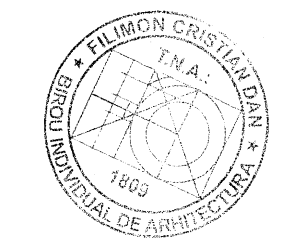 10.06.2016                                                                                                             Intocmit                                                                                                                               Arh. Dan Cristian FilimonNr.crtX(m)Y(m)1234567891011121314